         КАРАР                                                      РЕШЕНИЕ28 февраль 2024  й.			 № 13-5                           28 февраля 2024  г.О внесении изменений в решение Совета сельского поселения Иликовский сельсовет муниципального района Благовещенский район Республики Башкортостан от 25.02.2014 г. № 32-8 «Об утверждении Положения об оплате труда муниципальных служащих сельского поселения Иликовский сельсовет муниципального района Благовещенский район Республики Башкортостан»Во исполнение Указа Главы Республики Башкортостан от 22 декабря 2023 года № УГ-1166 «О повышении денежного вознаграждения лиц, замещающих государственные должности Республики Башкортостан, и денежного содержания государственных гражданских служащих Республики Башкортостан»,  в соответствии с Постановлением Правительства Республики Башкортостан от 24 декабря 2013 года № 610 «Об утверждении нормативов формирования расходов на оплату труда в органах местного самоуправления в Республике Башкортостан», Постановлением Правительства Республики Башкортостан от 26.01.2018 № 30 «Об индексации нормативов формирования расходов на оплату труда в органах местного самоуправления в Республики Башкортостан», Постановлением Правительства Республики Башкортостан от 08.11.2019 № 667 «Об индексации нормативов формирования расходов на оплату труда в органах местного самоуправления в Республики Башкортостан», Постановлением Правительства Республики Башкортостан от 29.03.2022 № 109 «Об индексации нормативов формирования расходов на оплату труда в органах местного самоуправления в Республики Башкортостан», с Постановлением Правительства Республики Башкортостан от 17 января 2024 № 3 «Об индексации нормативов формирования расходов на оплату труда в органах местного самоуправления в Республики Башкортостан», в целях обеспечения социальных гарантий лиц, замещающих муниципальные должности сельского поселения Иликовский сельсовет муниципального района Благовещенский район Республики Башкортостан и должностей муниципальной службы сельского поселения Иликовский сельсовет муниципального района Благовещенский район Республики Башкортостан Совет сельского поселения Иликовский сельсовет муниципального района Благовещенский район Республики Башкортостан                  р е ш и л:	1. Внести изменения в решение Совета сельского поселения Иликовский сельсовет муниципального района Благовещенский район Республики Башкортостан от 25.02.2014 г. № 32-8 «Об утверждении Положения об оплате труда муниципальных служащих сельского поселения Иликовский сельсовет муниципального района Благовещенский район Республики Башкортостан», изложив Приложения № 1 и № 2 к Положению об оплате труда муниципальных служащих сельского поселения Иликовский сельсовет муниципального района Благовещенский район Республики Башкортостан в новой редакции (прилагаются).2. Положения настоящего решения распространяются на правоотношения, возникшие с 1 января 2024 года.3. Администрации сельского поселения Иликовский сельсовет Муниципального района Благовещенский район Республики Башкортостан провести организационно-штатные мероприятия в соответствии с законодательством согласно утвержденной структуре.4. Обнародовать настоящее решение в порядке, установленном Уставом сельского поселения Иликовский сельсовет муниципального района Благовещенский район Республики Башкортостан.	5. Контроль за исполнением настоящего решения возложить на постоянную комиссию сельского поселения Иликовский сельсовет муниципального района Благовещенский район Республики Башкортостан по бюджету, налогам, вопросам муниципальной собственности, по земельным вопросам, социально-гуманитарным вопросам, по развитию предпринимательства, благоустройству и экологии (Батршина Г.Р.). Глава сельского поселения                                                             Д.З. БатршинПриложение № 1		к Положению об оплате труда 		муниципальных служащих 		сельского поселения 				Иликовский сельсовет 		муниципального района 				Благовещенский район 		Республики Башкортостан		от 28.02.2024 г. № 13-5РАЗМЕРЫдолжностных окладов лиц, замещающих муниципальные должности, должности муниципальной службы сельского поселения Иликовский сельсовет муниципального района Благовещенский район                    Республики Башкортостан		Приложение № 2 		к Положению об оплате труда 									муниципальных служащих 	сельского 								поселения Иликовский сельсовет 		муниципального района Благовещенский 							район Республики Башкортостан		от 28.02.2024 г. № 13-5РАЗМЕРЫнадбавок за классный чин муниципальным служащим сельского поселения Иликовский сельсовет муниципального района Благовещенский район Республики Башкортостан Старшая должность муниципальной службыСоветник муниципальной службы 1 класса 				1714Советник муниципальной службы 2 класса 				1542Советник муниципальной службы 3 класса 				1358Младшая должность муниципальной службыРеферент муниципальной службы 1 класса				1239Референт муниципальной службы 2 класса 				1096Референт муниципальной службы 3 класса 				976АУЫЛ  БИЛӘМӘҺЕ ХАКИМИӘТЕИЛЕК АУЫЛ СОВЕТЫМУНИЦИПАЛЬ РАЙОНЫНЫҢБЛАГОВЕЩЕН РАЙОНЫБАШКОРТОСТАН РЕСПУБЛИКАhЫ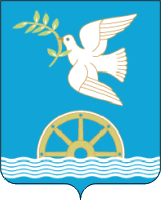 СОВЕТ  СЕЛЬСКОГО ПОСЕЛЕНИЯ ИЛИКОВСКИЙ СЕЛЬСОВЕТ МУНИЦИПАЛЬНОГО РАЙОНА БЛАГОВЕЩЕНСКИЙ РАЙОН РЕСПУБЛИКИБАШКОРТОСТАН№ п/пНаименование должностиДолжностной оклад (денежное вознаграждение), руб.1238 группа по оплате труда при численности населения от 0,5 до 1 тыс. человек8 группа по оплате труда при численности населения от 0,5 до 1 тыс. человек8 группа по оплате труда при численности населения от 0,5 до 1 тыс. человек1Глава муниципального образования                             127412Управляющий делами	38453Специалист 1 категории (бухгалтер1 категории, заведующий канцелярией, заведующий приемной, землеустроитель 1 категории, инженер 1 категории, инспектор 1 категории, инженер- программист 1 категории, инспектор 1 категории, ревизор 1 категории, экономист 1 категории, юрисконсульт 1 категории3360Классный чинРазмер надбавки, (руб.)